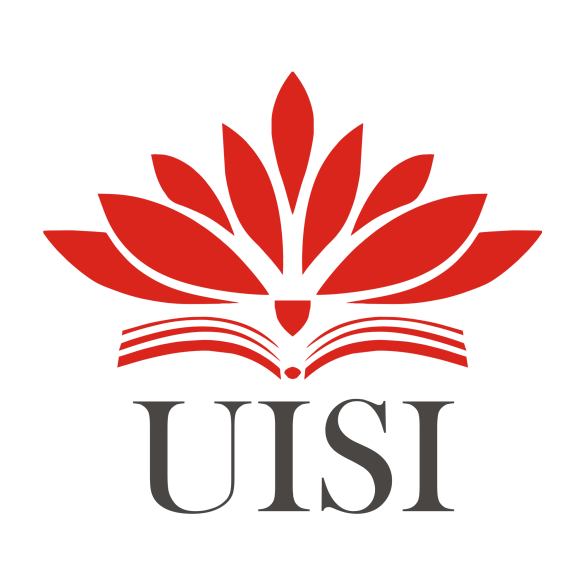 LAPORAN MAGANGPEMILIHAN SUPPLIER UDANG MENGGUNAKAN METODE ANALITICAL HIERARCHY PROCESS (AHP) PADAUMKM RESTU IBUDisusun Oleh :1.  BAHRUDDIN SYAH S P	(2021710009)2.  ISUR SAPUTRA	(2021710026)PROGRAM STUDI TEKNIK LOGISTIK UNIVERSITAS INTERNASIONAL SEMEN INDONESIA GRESIK2021LAPORAN KERJA PRAKTEKPEMILIHAN SUPPLIER UDANG MENGGUNAKAN METODE ANALITICAL HIERARCHY PROCESS (AHP) PADAUMKM RESTU IBU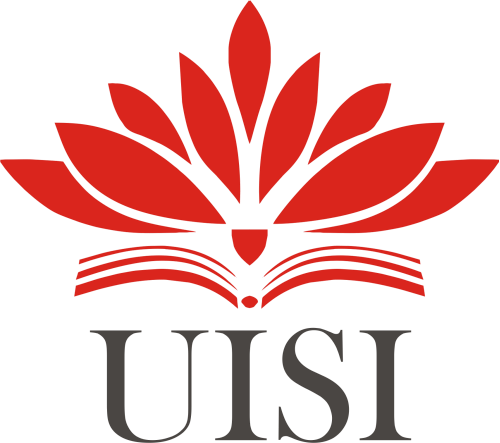 Disusun Oleh :BAHRUDDIN SYAH S P	(2021710009)2.  ISUR SAPUTRA	(2021710027)PROGRAM STUDI TEKNIK LOGISTIK UNIVERSITAS INTERNASIONAL SEMEN INDONESIA GRESIK2021LEMBAR PENGESAHAN UNIVERSITASLAPORAN KERJA PRAKTEK DI UMKM RESTU IBU SAMPANG.Periode : 01 Desember 2020 s.d 01 Januari 2021Disusun oleh :BAHRUDDIN SYAH S P	(2021710016)2. ISUR SAPUTRA	(2021710032)Program Studi Teknik Logistik Universitas Internasional Semen IndonesiaMengetahui,	Mengetahui,Kepala Departemen Teknik Logistik UISI	Dosen Pembimbing Magang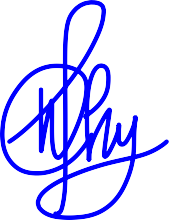 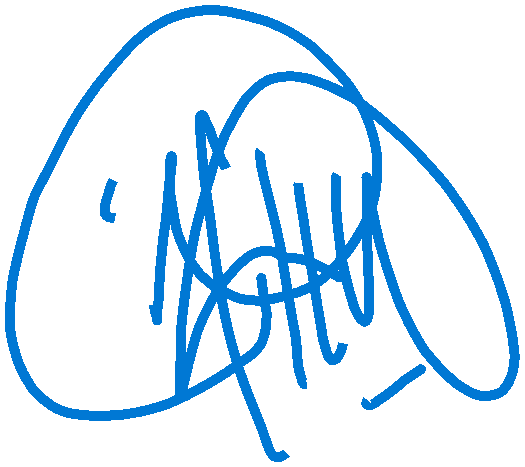 Maulin Masyito Putri, S.T. M.T	Oki Anita Candra Dewi, S.T. M.T. NIP. 9217250		NIP. 8413172UMKM RESTU IBU SAMPANGMengetahui,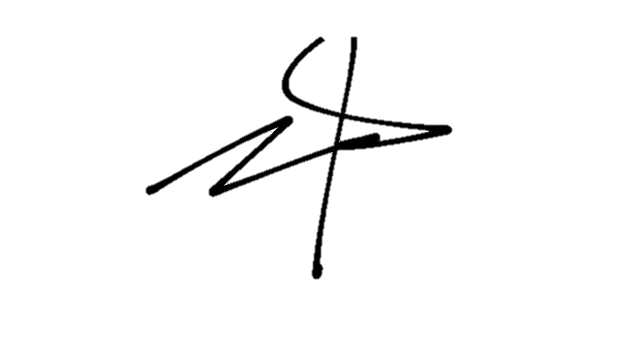 KATA PENGANTARAssalamualaikum. Wr. Wb.Puji syukur dapat di panjatkan kehadirat Allah SWT yang telah memberikan kesehatan, keberkahan dan karunia-Nya sehingga penulis dapat menyelesaikan Laporan Magang yang berjudul PEMILIHAN SUPPLIER BIBIT UDANG MENGGUNAKAN METODE Analitical Hierarchy Process (AHP) PADA UMKM RESTU IBU SAMPANG. Ucapan syukur bagi penulis atas segala bantuan dan kekuatan yang diberikan-Nya. Shalawat serta salam semoga tetap tercurahkan kepada Baginda Nabi Muhammad SAW.Laporan yang penulis buat ini masih jauh dari sempurna, namun penulis berharap curahan pikiran dan usaha penulis ini dapat bermanfaat bagi para pembaca dalam meningkatkan kualitas pembuatan laporan dan bagi penulis pribadi dan semoga laporan ini bermanfaat pula bagi perusahaan UMKM Restu Ibu Sampang sebagai saran dan informasi dalam proses pengadaan barang batu bara. Penulis berharap mendapat masukan berupa kritik dan saran dari berbagai pihak, agar penyusunan laporan ini dapat lebih baik.Wassalamualaikum, Wr. Wb.Gresik, 15 September 2020PenulisDaftar IsiDAFTAR TABELTabel 3.1 Matrik Perbandingan Berpasangan	16Tabel 3.2 Skala Penilaian dalam sistem pendukung keputusan	17Tabel 3.3 Tabel Ukuran Konsistensi	18Tabel 3.4 Kriteria Memilih Supplier	20Tabel 4.1 nilai bobot kriteria terhadap kriteria	21Tabel 4.2 quisioner kualitas	21Tabel 4.3 quisioner harga	21Tabel 4.4 quisioner pengiriman	22Tabel 4.5 Matriks Awal Kriteria terhadap Kriteria	23Tabel 4.6 Matriks Awal Alternatif terhadap Kriteria Kualitas	23Tabel 4.7 Matriks Awal Alternatif terhadap Kriteria Harga	23Tabel 4.8 Matriks Awal Alternatif terhadap Kriteria Kontunitas Jarak	24Tabel 4.9 Penjumlahan Nilai Matriks Kriteria terhadap Kriteria	24Tabel 4.11 Penjumlahan Nilai Matriks alternatif terhadap Kriteria Harga	25Tabel 4.12 Penjumlahan Nilai Matriks alternatif terhadap Kriteria Pengiriman	26Tabel 4.13 Nilai Eigen kriteria terhadap kriteria	26Tabel 4.14 Nilai Eigen terhadap Kriteria Kualitas	27Tabel 4.15 Nilai Eigen terhadap Kriteria Harga	27Tabel 4.16 Nilai Eigen terhadap Kriteria Pengiriman	27Tabel 4.17 Jumlah dan Rata-rata Kriteria terhadap Kriteria	28Tabel 4.18 Jumlah dan Rata-rata terhadap Kriteria Kualitas	28Tabel 4.19 Jumlah dan Rata-rata terhadap Kriteria Harga	29Tabel 4.19 Jumlah dan Rata-rata terhadap Kriteria Pengiriman	30DAFTAR GAMBARGaambar 1.1 Lokasi Tambak Udang	11Gambar 2.1 Udang Faname	14Gambar 5.1 diagram bobot kriteria	35Gambar 5.2 diagram ranking supplier	36BAB I PENDAHULUANLatar BelakangSupplier merupakan salah satu bagian rantai supplier yang sangat penting dan berpengaruh terhadap kelangsungan proses produksi.sebagai system yang menjalankan kegiatan produksi pastilah membutuhkan bahan baku (raw material) yang tentunya didatngkan oleh supplier. Supplier yang cukup banyak dengan karakteristik yang berbeda-beda memerlukan proses pemilihan yang mampu mengatasi kompleksitas permasalahan tersebut.Memilih pemasok yang cocok selalu merupakan tugas yang sulit bagi pembeli. Pemasok memiliki kekuatan bervariasi dan kelemahan, yang membutuhkan penilaian yang cermati oleh pembeli sebelum mengambil keputussan. Proses seleksi vendor akan sederhana jika hanya satu kriteria yang digunakan dalam proses pengambilan keputusan. Namun dalam banyak situasi, pembeli harus mempertimbangkan berbagai kriteria dalam membuat keputusan mereka. Jika beberapa kriteria yang digunakan maka perlu untuk menentukan seberapa jauh masing-masing kriteria mempengaruhi proses pengambilan keputusan, apakah semua harus sama-sama berbobot atau apakah pengaruh bervariasi sesuai dengan jenis kriteria (Yahya dan Kingsman, 1999).Supplier sangat berperan penting dalam perusahaan. Supplier memberikan kontribusi yang sangat besar bagi keberhasilan penyaluran barang dari perusahaan pada konsumen. Pemilihan supplier yang efektif dapat membantu perusahaan untuk mencapai produksi yang diinginkan. Perusahaan pada umumnya memiliki persyratan yang berbeda-beda dalam pemilhan supplier. Maka dari itu pemilihan supplier sangat penting dilakukan oleh perusahaan, pentingnya supplier dalam proses produksi adalah memberi kesempatan untuk benar benar memilih supplier yang dapat memberikan keuntungan bagi perusahaan yang meminimalkan resiko kerugian yang terjadi, serta dapat menbingkatkan kepuasan pelanggan.kriteria ini menilai supplier dari segi kemampuan supplier dalam merespon problem maupun permintaan.Model evaluasi mengguanakan metode Analytical Hirarchy Proses ( AHP ) perusahaan dapat menilai kinerja para suppliernya dengan mengukur dari setiap kriteria yang akan dinilai. Metode ini dapat membantu menentukan pengambilan keputusan yang bersifat multikriteria sehingga dianggap sesuai dengan kondisi yang dialami oleh UMKM Restu Ibu. AHP memiliki skala pengukuran dan metode untuk menetapkan prioritas. Dalam menetapkan prioritas AHP memberikan penilaian yang logis dari pertimbangan-pertimbangan yang adaTujuan dan ManfaatTujuan dan manfaat dari praktek kerja lapangan atau magang di UMKM Restu Ibu Sampang diantaranya:TujuanUntuk menentukan bobot ktiteria menggunakan metode AHP pada UMKM Restu Ibu SampangUntuk mengetahui supplier bibit udang yang terbaik pada UMKM Restu Ibu SampangManfaatManfaat dari praktek kerja lapangan atau magang di UMKM Restu Ibu Sampangyaitu:Bagi Perguruan tinggiDiharapkan kegiatan magang yang sudah dilaksanakan mahasiswa ini dapat meningkatkan antara perguruan tinggi dan pihak perusahaan. Selain itu dapat dijadikan acuan untuk penelitian mahasiswa yang berkaitan dengan judul seperti pelaksanaan magang ini.Bagi PerusahaanDengan adanya hubungan antara perusahaan dan perguruan tinggi ini, maka perusahaan mendapatkan saran dan informasi mengenai proses pemilihan supplier yang nantinya dapat meningkatkan kinerja perusahaanBagi MahasiswaDengan adanya kegiatan magang ini mahasiswa dapat menambah pengalaman dan juga wawasan tentang pemilihan supplier serta mendapatkan pelajaran pada saat pelaksaan magang sehingga dapat mengetahui dunia kerjaMetode Pengumpulan DataDalam Menyusun laporan kerja praktik ini ada beberapa Teknik yang kami lakukan dalam memperoleh dan mengumpulkan data, yaitu:Observasi merupakan suatu metode dalam memperoleh data dengan mengadakan pengamatan langsung terhadap keadaan yang sebenarnya dalam perusahaanWawancara merupakan suatu metode yang digunakan dalam mendapatkan data dengan cara mengajukan pertanyaan secara langsung kepada pemilik usaha.Dokumentasi merupakan suatu metode digunakan untuk memperoleh data dengan cara mendokumentasikan dengan cara melihat, memotret secara langsung terhadap keadaan yang sebenarnya dalam lapanganStudi Pustaka merupakan metode pengumpulan dan pengolah data melalui telaah/ studi dari berbagai laporan penelitian, diagram alir (flowsheet), jurnal penelitian, serta buku dan literatur lain yang relevanWaktu dan Tempat Pelaksanakan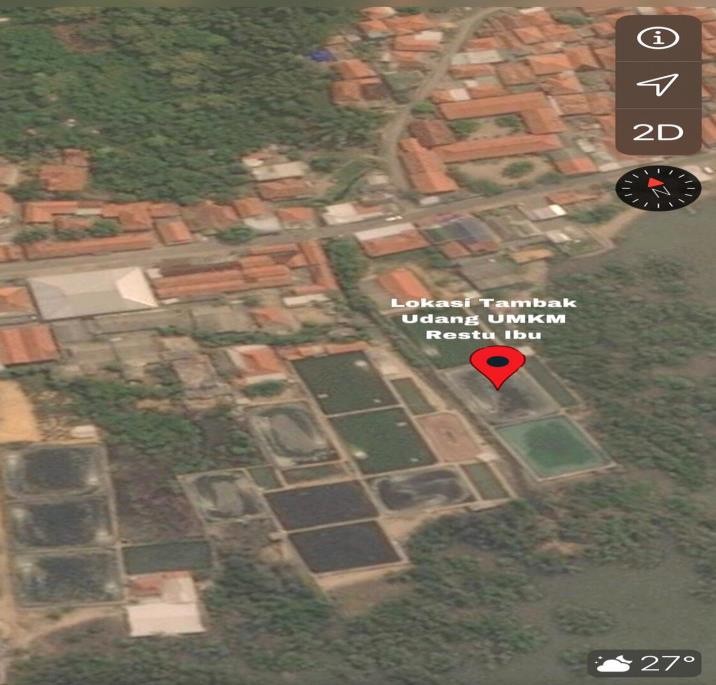 Gaambar 1.1 Lokasi Tambak UdangWaktu	: 01 Desember 2020 s/d 01 Januari 2021Lokasi	: DSN Labuhan Barat, Kel. Labuhan, Kec. Sreseh, Kab Sampang, Prov.Jawa TimurBAB II
PROFIL UMKM RESTU IBUSejarah PerusahaanUmkm restu ibu ini berdiri pada tahun 2015 di kabupaten sampang desa labuhan, Tambak udang ini berada di pinggir laut. Pada tahun itu umkm restu ibu masih memiliki 1 petak pembudidayaan yang berukuran 25m x 30m yang berkapsitas 80.000 ekor bibit udang dan memiliki 2 karyawan yang mengolah tambak ini. Pada proses pembudidayaan udang sendiri memerlukan waktu sekitar 3 bulan sampai pasca panen, hasil panen 1 petak sendiri bisa mencapai 1,500 kg dengan ukuran 40 ekor/kg. Harga 1 kg udang sendiri berkisar Rp 85.000 sampai Rp 90.000. Dan pada tahun 2018 berkembang 2 petak pembudidayaan dengan ukuran yang sama dan isi yang sama.Di indonesia sendiri banyak sekali jenis jenis udang diantaranya ada udang jerbung, udang peci, udang galah, udang pancet, udang dogol, udang vaname, udanga kipas, dan udang rebon. Sedangkan udang yang dibudidayakan di umkm restu ibu adalah jenis udang vaname. Udang vaname atau yang biasa juga disebut udang vannamei (Litopenaeus vannamei) merupakan udang introduksi. Habitat asli udang vaname di perairan pantai dan laut Amerika Latin seperti Meksiko, Nikaragua, dan Puertorico. Udang vaname kemudian diimpor oleh Negara-negara pembudidaya udang di Asia seperti China, India, Thailand, Bangladesh, Vietnam, dan Malaysia. Dalam perkembangannya, Indonesia kemudian juga memasukkan udang vaname sebagai salah satu jenis udang budidaya tambak, selain udang windu (Panaeus monodom) dan udang putih/udang jrebung (Panaeus merguiensis) yang sudah terkenal lebih dahulu. Beberapa catatan menyebutkan bahwa udang vaname yang masuk ke Indonesia berasal dari Nikaragua dan sebagian lagi berasal dari Meksiko.Lokasi UMKM RESTU IBUUMKM RESTU IBU terletak di Pulau Madura tepatnya di DSN Masaran, Kel.Labuhan, Kec. Sreseh, Kab Sampang, Prov. Jawa TimurProdukPada UMKM RESTU IBU produk yang diproduksi ialah udang vaname air payau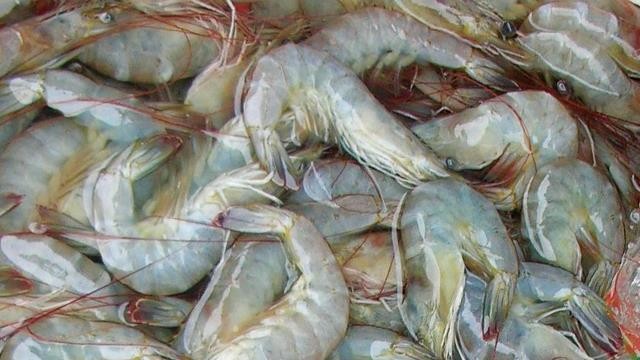 Gambar 2.1 Udang FanameUdang vaname merupakan berasal dari daerah subtopis pantai barat Amerika, mulai dari Teluk California di Mexico bagian utara sampai pantai barat Guatemala, El Salvador, Nicaragua, Kosta Rika di Amerika Tengah hingga ke Peru di Amerika Selatan. Di Indonesia udang vaname mulai banyak dibudidayakan dan dijadikan sebagai pengganti udang windu, dimana produksi udang windu menurun sejak 1996 akibat penurunan kualitas lingkungan dan sering mengalami kematian massal akibat penyakit dan virus Menurut Kordi (2007).Udang vaname sendiri mempunyai keunggulan tersendiri yaitu dapat mencapai ukuran yang besar, hingga dapat tumbuh secepat udang windu (3g/minggu), dan dapat dibudidayakan pada kisaran salinitas yang lebar hingga (0,5-45 ppt/ part per thousen) kebutuhan protein udang vaname sendiri lebih rendah dibandingkan dengan udang winduPosisi Indonesia yang terletak di garis khatulistiwa dengan musim hujan dan kemarau yang tetap, menyebabkan Indonesia mampu memproduksi udang vannamei sepanjang tahun. Produksi tersebut disesuaikan dengan kondisi dan karakteristik lahan masing-masing. Udang vannamei pada awalnya dianggap tahan terhadap serangan penyakit. Namun dalam perkembangannya, udang vannamei juga terserang WSSV (White Spot Syndrome Virus), TSV (Taura Syndrome Virus), IMNV (Infectious Myo Necrosis Virus), vibrio, dan penyakit terbaru yaitu EMS (Early Mortality Syndrome). Oleh karena itu perlu dilakukan pencegahan dan pengendalian dengan penerapan budidaya ramah lingkungan, serta pengobatan menggunakan tumbuh-tumbuhan alami sebagai antibiotik yang tidak memberikan efek buruk bagi lingkungan.BAB III
TINJAUAN PUSTAKAMetode Analitical Hyrarchy Process (AHP)Proses pengambilan keputusan pada dasarnya adalah memilih suatu alternatif yang terbaik. Seperti melakukan penstrukturan persoalan, penentuan alternatif-alternatif, penenetapan nilai kemungkinan untuk variabel, penetapan nilai, persyaratan preferensi terhadap waktu, dan spesifikasi atas resiko. Betapapun melebarnya alternatif yang dapat ditetapkan maupun terperincinya penjajagan nilai kemungkinan, keterbatasan yang tetap melingkupi adalah dasar pembandingan berbentuk suatu kriteria yang tunggal (Susilo & Mahdiana, 2020)Definisi Analitycal hierachy Proces (AHP)AHP dikembangkan Dr. Thomas L. Saaty dari Warthoon School of Business pada tahun 1970-an adalah metode untuk memecahkan suatu masalah yang komplek dan tidak terstruktur kedalam kelompoknya, mengatur kelompok-kelompok tersebut kedalam suatu susunan hierarki, memasukkan nilai numerik sebagai pengganti perssepsi manusia dalam melakukan perbandingan realtif dan akhirnya dengan suatu sintesis ditentukan elemn yang mempunyai prioritas tertinggi (Saaty, 1990). AHP merupakan metode memecah permasalahan yang komplek/ rumit dalam situasi yang tidak terstruktur menjadi bagian-bagian komponen. Mengatur bagain atau variabel yang ada menjadi suatu bentuk susuna hierarki, kemudian memberikan nilai numerik dari setiap variabel dan mensitetis penilaian untuk variabel mana yang memiliki prioritas tertinggi yang akan mempengaruhi penyelesaian dari situasi tersebut. AHP menggambungkan pertimbangan dan penilaian pribadi dengan cara yang logis dan dipengaruhi imajinasi, pengalaman, dan pengetahuan untuk menyusun hierarki dari suatu masalha yang berdasarkan logika, intuisi dan juga pengalaman untuk memberikan pertimbangan. AHP merupakan suatu proses mengidentifikasi, mengerti dan memberikan perkiraan interaksi sistem secara keseluruhan.Prosedur AHP (Analytical Hierarchy Process)Dalam prosedur ahp ada beberapa tahapan menurut (Situmorang, 2017)Menyusun hirarki dari permasalahan yang dihadapi. Penyusunan hirarki yaitu dengan menentukan tujuan yang merupakan sasaran sistem secara keseluruhan pada level teratas.Level berikutnya terdiri dari kriteria-kriteria untuk menilai atau mempertimbangkan alternatif-alternatif yang ada dan menentukan alternatifalternatif tersebut. Setiap kriteria dapat memiliki subkriteria dibawahnya dan setiap kriteria dapat memiliki nilai intensitas masing-masing.Menentukan prioritas elemen.Langkah pertama dalam menentukan prioritas elemen adalah membuat perbandingan berpasangan, yaitu membandingkan elemen secara berpasangan sesuai kriteria yang diberikan dengan menggunakan bentuk matriks. Matriks bersifat sederhana, berkedudukan kuat yang menawarkan kerangka untuk memeriksa konsistensi, memperoleh informasi tambahan dengan membuat semua perbandingan yang mungkin dan menganalisis kepekaan prioritas secara keseluruhan untuk merubah pertimbangan. Proses perbandingan berpasangan dimulai dari level paling atas hirarki untuk memilih kriteria, misalnya C, kemudian dari level dibawahnya diambil dari level dibawahnya diambil elemen-elemen yang akan dibandingkan, misal A1, A2, A3, A4, A5, maka susunan elemen-elemen pada sebuah matrik seperti tabel berikut:Tabel 3.1 Matrik Perbandingan BerpasanganMengisi matrik perbandingan berpasangan yaitu dengan menggunakan bilangan untuk mempresentasikan kepentingan relatif dari satu elemen lainnya yang dimaksud dalam bentuk skala dari 1 sampai dengan 9. Skala ini mendefinisikan dan menjelaskan nilai 1 sampai 9 untuk pertimbangan dalam perbandingan berpasangan elemen pada setiap level hirarki terhadap suatu kriteria di level yang lebih tinggi. Apabila suatu elemen dalam matrik dan dibandingkan dengan dirinya sendiri maka diberi nilai 1. Jika i dibandingkan j mendapatkan nilai tertentu. Maka i dibanding i merupakankebalikannya. Berikut ini skala kuantitatif 1 sampai dengan 9 untuk menilai tingkat kepentingan suatu elemen dengan elemen lainnyaTabel 3.2 Skala Penilaian dalam sistem pendukung keputusanSintesis Pertimbangan-pertimbangan terhadap perbandingan berpasangan di sintesis untuk memperoleh keseluruhan keseluruhan prioritas.Menjumlahkan nilai-nilai dari setiap kolom pada matriks.Membagi setiap nilai-nilai dari kolom dengan total kolom yang bersangkutan untuk memperoleh normalisasi matriks.Menjumlahkan nilai-nilai dari setiap matriks dan membaginya dengan jumlah elemen untuk mendapatkan nilai rata-rata.Mengukur konsistensi. Konsistensi penting untuk mendapatkan hasil yang valid dalam dunia nyata. AHP mengukur konsistensi pertimbangan dengan rasio konsistensi (consistency ratio ). Nilai konsistensi rassio harus kurang dari 5% untuk matriks 3x3, 9% untuk matriks 4x4 dan 10% untuk matrik yang lebih besar. Jika lebih dari rasio dari batas tersebutmaka nilai perbandingan matriks dilakukan kembali. Langkah-langkah menghitung nilai rasio konsistensi yaitu:Mengalikan nilai kolom pertama dengan prioritas relatif elemen pertama, nilai pada kolom pertama dengan prioritas relatif elemen kedua, dan seterusnya.Menjumlahkan setiap baris.Hasil dari penjumlahan baris dibagikan dengan elemen prioritas relatif yang bersangkutan.Membagi hasil diatas dengan banyak elemen yang ada, hasilnya disebut eigen value( πmax).Menghitung indeks konsistensi ( consistency index ) dengan rumus : CI = (πmax-n)/nDimana CI : Consistensi index πmax	: eigen Valuen	: Banyak elemenMenghitung konsistensi ratio (CR) dengan rumus :Pada penggunaan metode AHP pengukur konsistensi yang dilakukan secaramenyeluruh dengan berbagai pertimbangan melalui suatu rasio konsistensi dengan rumus sebagai berikut:CR = 𝐶𝐼 𝑅IDimana:CR = consistency rasio RI = index randomUkuran konsistensi dapat dilihat pada Tabel 3.3. tabel tersebut untuk melihat ketidak konsistenan hasil dari respon yang diberikan responden. Apabila Consistency Ratio (CR) yang dihasilkan diatas dari 0,1 atau 10% maka hasil nila CR nya belum konsisten dan konsekuensinya harus diulangi dari pengisisan tabel perbandingan, jika hasil nilai CR di bawah dari 0,1 maka nilai tersebut sudah konsisten.Tabel 3.3 Tabel Ukuran KonsistensiSupplierSupplier merupakan salah satu mitra bisnis yang sangat penting dalam menunjang persediaan pasokan barang yang dibutuhkan oleh perusahaan. Dalam menilai suatu supplier, memerlukan berbagai kriteria yang bisa menemukan kualitas supplier secara keseluruhan, yang menambah value saat ini dan masa yang akan datang. Pemilihan supplier dapat memerlukan waktu dan sumberdaya yang tidak sedikit terutama untuk supplier kunci. Perlu melakukan evaluasi awal, presentasi, survey dan sebagainya. Hal ini agar dapat terhindar dari kerugian karena berbagai kesalahan. Supplier terpilih perlu juga dipantau dan dinilai kinerjanya secara berkala, agar kinerjanya terjaga dan bahkan dapat meningkat. Kriteria supplier akan berbeda untuk setiap perusahaan, tergantung tujuan dari perusahaan. Menurut Pujawan & Mahendrawathi (2005), hubungan proporsional antara kepentingan strategis dengan supplier dirancang oleh dua faktor yaitu:Tingkat kepentingan strategis dari barang yang dibeli bagi perusahaan/supply chain. Semakin strategis posisi suatu barang dalam perusahaan, makin perlu untuk menciptakan hubungan yang dekat dan berorientasi jangka panjang dengan supplier dari barang tersebut.Tingkat kesulitan menggelola pembelian suatu barang. Semakin tinggi tingat kesulitannya, semakin banyak di perlukan investasi dari manajemen.Dengan menggunakan dua faktor tersebut dihasilkan empat klasifikasi supplier yang tingkat kepentingannya rendah dan relatif mudah untuk ditangani diklasifikasikan sebagai pemasok yang tidak kritis. Sebaliknya, critical strategic suppliers merupakan kelompok suppliers yang memasok barang atau jasa yang strategis bagi perusahaan. Ketidaktersediaannya bisa mengakibatkan masalah yang serius bagi kelangsungan perusahaan. Kelompok supplier yang memasok item-item yang sebenarnya tidak terlalu penting bagi perusahaan dan nilai transaksinya juga relatif rendah, namun barang dan jasa tersebut tidak mudah diperoleh di klasifikasikan sebagai bottleneck suppliers. Sebaliknya, supplier yang memasok item yang tingkat kepentingannya tinggi bagi perusahaan namun item-item tersebut relatif mudah diperoleh karena standard dan banyak, supplier yang bisa memasok di klasifikasikan sebagai Leverage Supplierr (Pujawan, 2005).3.2 Kriteria Pemilihan SupplierSupplier yang handal terlihat dalam proses pengiriman yang tepat waktu dengan harga yang relatif murah, berkualitas dan memeberikan pelayanan terbaik. (Yoserizal & Singgih, 2012), menurut (Kurniawati et al., 2013), Pemilihan supplier suatu permasalahan pada multi kriteria, kepentingan yang berbeda dan informasi yang belum pasti tepat terhadap pada setiap kriteria- kriteria digunakan. Pada dasarnya proses pemilihan supplier memliki kriteria yang dapat mempengaruhi, contohnya pada bagian kualitas terdapat garansi, pengiriman dan harga. Sedangkan pada penelitian (WIBAWANTO, 2017), terdapat 6 kriteria pada proses pemilihan supplier, yaitu sebagai berikut:Tabel 3.4 Kriteria Memilih SupplierBAB IV
PENGUMPULAN DATA DAN PENGOLAHAN DATAPENGUMPULAN DATABerikut merupakan rekap hasil pengumpulan data kuesioner bibit udang vaname yang diperoleh dari pengisian kuisioner oleh pemilik perusahaan UMKM Restu Ibu yang akan digunakan dalam pengolahan data seperti pada tabel 4.1 sampai tabel 4.4 :Tabel 4.1 nilai bobot kriteria terhadap kriteriakriteria:Hasil yang didapat dari pengisian kuisioner dari perbandingan kriteria terhadap	perbandingan antar kualitas dan harga mendapatkan hasil lebih penting kualitas dengan mendapatkan angka 2perbandingan antar pengiriman dan kualitas mendapatkan hasil leboh penting kualitas dengan mendapatkan angka 3perbandingan antar harga dan pengiriman mendapatkan hasil lebih penting harga dengan mendapatkan angka 3Tabel 4.2 quisioner kualitasHasil yang didapat dari pengisian kuisioner dari perbandingan terhadap kriteria kualitas pada tabel 4.2 :CV. Benuer Ndaru Laut dengan PT. Summa Benur mendapatkan hasil 7 lebih penting PT. Summa BenurCV. Raja Benur dengan CV. Benur ndaru Laut mendapatkan hasil 3 lebih penting CV. Benur Ndaru lautPT. Summa Benur dengan CV. Raja Benur mendapatkan hasil 4 lebih penting PT. Summa BenurTabel 4.3 quisioner hargaHasil yang didapat dari pengisian kuisioner dari perbandingan terhadap kriteria harga pada tabel 4.3 :CV. Benuer Ndaru Laut dengan PT. Summa Benur mendapatkan hasil 5 lebih penting CV. Benur Ndaru LautCV. Raja Benur dengan CV. Benur ndaru Laut mendapatkan hasil 7 lebih penting CV. Benur Ndaru lautPT. Summa Benur dengan CV. Raja Benur mendapatkan hasil 4 lebih penting CV. Raja LautTabel 4.4 quisioner pengirimanHasil yang didapat dari pengisian kuisioner dari perbandingan terhadap kriteria pengiriman pada tabel 4.4 :CV. Benuer Ndaru Laut dengan PT. Summa Benur mendapatkan hasil 5 lebih penting CV. Benur Ndaru LautCV. Raja Benur dengan CV. Benur ndaru Laut mendapatkan hasil 5 lebih penting CV. Benur Ndaru lautPT. Summa Benur dengan CV. Raja Benur mendapatkan hasil 2 lebih penting PT. Summa BenurPengolahan DataPada tahap ini akan dilakukan pengolahan data dari nilai hasil kuisioner yang dimana akan diolah menggunakan metode AHP.Perhitungan Matrix Perbandingan BerpasanganHasil dari data kuesioner, dibuat matriks perbandingan berpasangan sebagai berikut :Matriks perbandingan berpasangan kriteria terhadap kriteria dapat dilihat pada tabel 4.5:Tabel 4.5 Matriks Awal Kriteria terhadap KriteriaPada tabel 4.5 ini hasil kuisioner perbandingan kriteria terhadap kriteria pada tabel 4.1Matriks perbandingan berpasangan alternatif terhadap kriteria kualitas dapat dilihat pada tabel 4.6:Tabel 4.6 Matriks Awal Alternatif terhadap Kriteria KualitasPada tabel 4.6 ini hasil kuisioner perbandingan terhadap kriteria kualitas pada tabel 4.2Matriks perbandingan berpasangan alternatif terhadap kriteria harga dapat dilihat pada tabel 4.7 :Tabel 4.7 Matriks Awal Alternatif terhadap Kriteria HargaPada tabel 4.7 ini hasil kuisioner perbandingan terhadap kriteria harga pada tabel 4.3Matriks perbandingan berpasangan alternatif terhadap kriteria pengiriman dapat dilihat pada tabel 4.8Tabel 4.8 Matriks Awal Alternatif terhadap Kriteria Kontunitas JarakPada tabel 4.8 ini hasil kuisioner perbandingan terhaddap kriteria pengiriman pada tabel 4.4Menjumlahkan nilai matriks pada setiap kolomPenjumlahan nilai matriks pada setiap kolom kriteria terhadap kriteria dapat dilihat pada tabel 4.9 di bawah :Tabel 4.9 Penjumlahan Nilai Matriks Kriteria terhadap KriteriaPenjelasan perhitungan nilai matrix kriteria terhadap kriteria pada tabel 4.9Kolom Kualitas	: Menjumlahkan setiap nilai kolom kualitas dengan hasil jumlah 1,833333Kolom Harga	: Menjumlahkan setiap nilai kolom harga dengan hasil jumlah 3,333333Kolom Pengiriman : Menjumlahkan setiap nilai kolom pengiriman dengan hasil jumlah 7Penjumlahan nilai matriks pada setiap kolom alternatif terhadap kriteria kualitas dapat dilihat pada tabel 4.10 di bawah :Tabel 4.10 Penjumlahan Nilai Matriks Alternatif terhadap Kriteria KualitasPenjelasan perhitungan nilai matrix terhadap kriteria kualitas pada tabel 4.10Kolom Kualitas	: Menjumlahkan setiap nilai kolom CV. Benur Ndariu Laut dengan hasil jumlah 8.333333333Kolom Harga	: Menjumlahkan setiap nilai kolom PT Summa Benur dengan hasil jumlah 1.392857143Kolom Pengiriman : Menjumlahkan setiap nilai kolom CV. Raja Benur dengan hasil jumlah 8Penjumlahan nilai matriks pada setiap kolom alternatif terhadap kriteria harga dapat dilihat pada tabel 4.11 di bawah : mTabel 4.11 Penjumlahan Nilai Matriks alternatif terhadap Kriteria HargaPenjelasan perhitungan nilai matrix terhadap kriteria harga pada tabel 4.11Kolom Kualitas	: Menjumlahkan setiap nilai kolom CV. Benur Ndariu Laut dengan hasil jumlah 1.342857143Kolom Harga	: Menjumlahkan setiap nilai kolom PT Summa Benur dengan hasil jumlah 10Kolom Pengiriman : Menjumlahkan setiap nilai kolom CV. Raja Benur dengan hasil jumlah 8.25Penjumlahan nilai matriks pada setiap kolom alternatif terhadap kriteria pengiriman dapat dilihat pada tabel 4.12 di bawah :Tabel 4.12 Penjumlahan Nilai Matriks alternatif terhadap Kriteria PengirimanPenjelasan perhitungan nilai matrix terhadap kriteria pengiriman pada tabel 4.12 Kolom Kualitas	: Menjumlahkan setiap nilai kolom CV. Benur Ndariu Lautdengan hasil jumlah 1.533333333Kolom Harga	: Menjumlahkan setiap nilai kolom PT Summa Benur dengan hasil jumlah 4.5Kolom Pengiriman : Menjumlahkan setiap nilai kolom CV. Raja Benur dengan hasil jumlah 8Mencari Nilai EigenDengan cara membagi nilai setiap elemen pada matriks dengan jumlah pada masing – masing kolomNilai eigen pada setiap kolom kriteria terhadap kriteria dapat dilihat pada tabel 4.13 di bawah :Tabel 4.13 Nilai Eigen kriteria terhadap kriteriaPenjelasan menghitung nilai eigen kriteria terhadap kriteria pada tabel 4.13Nilai Eigen	: Untuk mencari nilai eigen dengan cara membagi nilai dari setiap kolom pada tabel 4.9 dengan nilai jumlah yang bersangkutan1 / 1.833333 = 0.652174Nilai eigen pada setiap kolom alternatif terhadap kriteria kualitas dapat dilihat pada tabel 4.14 di bawah :Tabel 4.14 Nilai Eigen terhadap Kriteria KualitasPenjelasan menghitung nilai eigen terhadap kriteria kualitas pada tabel 4.14Nilai Eigen	: Untuk mencari nilai eigen dengan cara membagi nilai dari setiap kolom pada tabel 4.9 dengan nilai jumlah yang bersangkutan1 / 8.333333333 = 0.12Nilai eigen pada setiap kolom alternatif terhadap kriteria harga dapat dilihat pada tabel 4.14 di bawah :Tabel 4.15 Nilai Eigen terhadap Kriteria HargaPenjelasan menghitung nilai eigen terhadap kriteria harga pada tabel 4.15Nilai Eigen	: Untuk mencari nilai eigen dengan cara membagi nilai dari setiap kolom pada tabel 4.9 dengan nilai jumlah yang bersangkutan1 / 1.342857143= 0.744680851Nilai eigen pada setiap kolom alternatif terhadap kriteria pengiriman dapat dilihat pada tabel 4.16 di bawah :Tabel 4.16 Nilai Eigen terhadap Kriteria PengirimanPenjelasan menghitung nilai eigen  terhadap kriteria pengiriman pada tabel 4.16 Nilai Eigen	: Untuk mencari nilai eigen dengan cara membagi nilai dari setiap kolompada tabel 4.9 dengan nilai jumlah yang bersangkutan 1 / 1.533333333= 0.652173913Mencari Nilai Jumlah dan Rata-rataDengan cara menjumlahkan setiap nilai eigen dan membagi jumlah dengan jumlah kriteria (n).Jumlah dan rata-rata kriteria terhadap kriteria dapat dilihat pada tabel 4.17 dibawah :bawah :Tabel 4.17 Jumlah dan Rata-rata Kriteria terhadap KriteriaPenjelasan menghitung julah dan rata-rata kriteria terhadap kriteria pada tabel 4.17 Jumlah : Untuk mencari nilai jumlah dengan cara menghitung jumlah nilai nilaieigen pada setiap baris pada setiap kolom kriteria 0.5455+ 0.6000 + 0.4286 = 1.5740Rata – rata : Untuk mencari nilai rata – rata dari setiap kriteria dengan cara dengan menghitung hasil penjumlahan dibagi dengan jumlah kriteria yang ada (n)1.5740 / 3 (n) = 0.524675Jumlah rata – rata terhadap kriteria kualitas dapat dilihat pada tabel 4.18 diTabel 4.18 Jumlah dan Rata-rata terhadap Kriteria KualitasPenjelasan menghitung julah dan rata-rata terhadap kriteria kualitas pada tabel 4.18 Jumlah : Untuk mencari nilai jumlah dengan cara menghitung jumlah nilai nilaieigen pada setiap baris pada setiap kolom kriteria 0.12 + 0.102564 + 0.375 = 1.597564Rata – rata : Untuk mencari nilai rata – rata dari setiap kriteria dengan cara dengan menghitung hasil penjumlahan dibagi dengan jumlah kriteria yang ada (n)1.597564 / 3 (n) = 0.199188Jumlah rata – rata terhadap kriteria harga dapat dilihat pada tabel 4.19 di bawah: Tabel 4.19 Jumlah dan Rata-rata terhadap Kriteria HargaPenjelasan menghitung julah dan rata-rata terhadap kriteria harga pada tabel 4.19 Jumlah : Untuk mencari nilai jumlah dengan cara menghitung jumlah nilai nilaieigen pada setiap baris pada setiap kolom kriteria 0.744681 + 0.5 + 0.848485= 2.093166Rata – rata : Untuk mencari nilai rata – rata dari setiap kriteria dengan cara dengan menghitung hasil penjumlahan dibagi dengan jumlah kriteria yang ada (n)2.093166/ 3 (n) = 0.697722Jumlah rata – rata terhadap kriteria pengiriman dapat dilihat pada tabel 4.20 di bawah:Tabel 4.20 Jumlah dan Rata-rata terhadap Kriteria PengirimanPenjelasan menghitung julah dan rata-rata terhadap kriteria pengiriman pada tabel 4.20Jumlah : Untuk mencari nilai jumlah dengan cara menghitung jumlah nilai nilai eigen pada setiap baris pada setiap kolom kriteria0.652174 + 0.666667 + 0.625 = 1.943841Rata – rata : Untuk mencari nilai rata – rata dari setiap kriteria dengan cara dengan menghitung hasil penjumlahan dibagi dengan jumlah kriteria yang ada (n)1.943841 / 3 (n) = 0.647947Menghitung Nilai Lamda dan CIDengan cara mengukur konsistensi dalam membuat keputusan, penting untuk mengetahui tingkat konsistensi dari sebuah persepsi, untuk indikator dari konsistensi diukur dengan melalui CI.Nilai lamda dan CI kriteria terhadap kriteria dapat dilihat pada tabel 4.21 dibawah :Tabel 4.21 Nilai Lamda dan CI Kriteria terhadap KriteriaPenjelasan menghitung nilai Lamda dan CI pada tabel 4.21Nilai Lamda : Untuk mencari nilai lamda dengan cara sebagai berikut:=Nilai kolom(jumlah kualitas tabel 4.9 x rata – rata kualitas tabel 4.13)+  (jumlah  harga  tabel 4.9 x	rata-rata harga tabel 4.13) + (jumlah pengiriman tabel 4.9 x rata – rata pengiriman tabel 4.13)Nilai CI	: Untuk mencari nilai CI dengan cara nilai (lamda – n) / (n-1) pada tabel 4.21( 3.065368 – 3) / (3-1) = 0.032684bawah :bawah:Nilai lamda dan CI terhadap kriteria kualitas dapat dilihat pada tabel 4.22 diTabel 4.22 Nilai Lamda dan CI terhadap Kriteria KualitasPenjelasan menghitung nilai Lamda dan CI pada tabel 4.22Nilai Lamda : Untuk mencari nilai lamda dengan cara sebagai berikut:=Nilai kolom(jumlah kualitas tabel 4.10 x rata – rata kualitas tabel 4.14) + (jumlah harga tabel 4.10 x rata-rata harga tabel 4.14) + (jumlah pengiriman tabel 4.10 x rata – rata pengiriman tabel 4.14)Nilai CI : Untuk mencari nilai CI dengan cara nilai (lamda – n) / (n-1) pada tabel 4.22( 3.534008954– 3) / (3-1) = 0.267004477Nilai lamda dan CI terhadap kriteria harga dapat dilihat pada tabel 4.23 diTabel 4.23 Nilai Lamda dan CI terhadap Kriteria KualitasPenjelasan menghitung nilai Lamda dan CI pada tabel 4.23Nilai Lamda : Untuk mencari nilai lamda dengan cara sebagai berikut:=Nilai kolom(jumlah kualitas tabel 4.11 x rata – rata kualitas tabel 4.15) + (jumlah harga tabel 4.11 x rata-rata harga tabel 4.15) + (jumlah pengiriman tabel 4.11 x rata – rata pengiriman tabel 4.15)Nilai CI : Untuk mencari nilai CI dengan cara nilai (lamda – n) / (n-1) pada tabel 4.23( 1.867738 – 3) / ( 3 – 1 ) = -0.56613bawah:Nilai lamda dan CI terhadap kriteria pengiriman dapat dilihat pada tabel 4.24 diTabel 4.24 Nilai Lamda dan CI terhadap Kriteria PengirimanPenjelasan menghitung nilai Lamda dan CI pada tabel 4.24Nilai Lamda : Untuk mencari nilai lamda dengan cara sebagai berikut:=Nilai kolom(jumlah kualitas tabel 4.12 x rata – rata kualitas tabel 4.16) + (jumlah harga tabel 4.12 x rata-rata harga tabel 4.16) + (jumlah pengiriman tabel 4.12 x rata – rata pengiriman tabel 4.16)Nilai CI : Untuk mencari nilai CI dengan cara nilai (lamda – n) / (n-1) pada tabel 4.24( 2.027939 – 3) / (3-1) = -0.48603Mengitung Nilai CRCara menghitung CR pada penggunaan metode AHP untuk mengukur konsistensi dilakukan secara menyeluruh dengan berbagai pertimbangan melalui suatu rasio konsistensi.Nilai CR kriteria terhadap kriteria dapat dilihat pada tabel 4.25 di bawah : Tabel 4.25 Nilai CR Kriteria terhadap KriteriaPenjelasan menghitung nilai CR pada tabel 4.25Nilai CR : dengan membagi nilai CI dengan jumlah kriteria konsistensi pada tabel 3.3 0.032684 / 0.58 = 0.056352Nlai CR terhadap kriteria kualitas bisa dilihat pada tabel 4.26 dibawah : Tabel 4.26 Nilai CR terhadap Kriteria KualitasPenjelasan menghitung nilai CR pada tabel 4.26Nilai CR : dengan membagi nilai CI dengan jumlah kriteria konsistensi pada tabel 3.30.267004477/ 0.58 = 0.460352547Nilai CR terhadap kriteria harga dapat dilihat pada tabel 4.27 di bawah : Tabel 4.27 Nilai CR terhadap Kriteria HargaPenjelasan menghitung nilai CR pada tabel 4.27Nilai CR : dengan membagi nilai CI dengan jumlah kriteria konsistensi pada tabel 3.3-0.56613/ 0.58 = -0.97609Nilai CR terhadap kriteria pengiriman dapat dilihat pada tabel 4.28 dibawah : Tabel 4.28 Nilai CR terhadap Kriteria HargaPenjelasan menghitung nilai CR pada tabel 4.27Nilai CR : dengan membagi nilai CI dengan jumlah kriteria konsistensi pada tabel 3.3-0.48603/ 0.58 = -0.83798Menghitung Rangking Pada Setiap SupplierLangkah terakhir untuk menentukan supplier yang terbaik agar mendapatkan rangking pada setiap kriteria perusahaanTabel 4.29 Nilai Rangking Pada Setiap PerusahaanPenjelasan menghitung nilai rangking pada setiap supplier pada tabel 4.29Nilai Rangking	: Untuk mencari nilai rangking dengan cara menjumlahkan nilai= (rata-rata kriteria kualitas 4.13 x rata-rata kualitas CV. BenurLaut 4.14) + ( rata-rata kriteria harga 4.13 x rata-rata harga CV. Benur laut 4.15) + ( rata-rata kriteria pengiriman 4.13 x rata- rata harga CV. Benur Laut 4.16) = 0.429107BAB V
ANALISIS DAN PEMBAHASANAnalisis Pembobotan KriteriaDari hasil pengolahan data dilakukan, berdasarkan matrik perbandingan berpasangan hasil kuesioner AHP didapatkan bahwa nilai konsistensi dari setiap kriteria dan alternatif memiliki nilai yaitu kurang dari 0,1. Dimana responden telah memberikan nilai yang konsisten sehingga bisa didapatkan bobot dari masing masing kriteria dan alternatif dapat dilihat pada gambar 5.1Gambar 5.1 diagram bobot kriteriaPada gambar 5.1 menjelaskan kriteria yang memiliki bobot terbesar adalah kriteria kualitas dengan nilai 0.5246753. dan yang kedua debagai sebuah prioritas kriteria yaitu harga dengan nilai 0.3337662. lanjut dengan pengiriman sebesar 0.1415584Dapat dilihat dari tingginya nilai bobot quality menunjukan bahwa UMKM Restu Ibu mengutamakan kualitas untuk bibit udang yang digunakan. Karena produk dengan kualitas yang baik sangat berpengaruh untuk keberhasilan suatu produksi. Sedangkan produk yang nilai bobotnya rendah akan menurunan kualitas produksi. Sehingga tidak sesuai dengan target yang diinginkan.Setelah kualitas perusahaan juga memprioritaskan harga bibit udang dalam pemilihan supplier. Dikarenakan harga menjadi peran penting untuk pembelian bibitudang pada UMKM Restu Ibu. Bibit udang yang murah perusahaan dapat menekan biaya produksi untuik memaksimalkan keuntungan.Kriteria pengiriman menjadi nomer ketiga sebagai perusahaan yang menekan keuntungan maka pengiriman menjadi prioritas setelah harga. Dikarenakan dengan pengiriman yang lebih cepat akan memberikan biaya yang lebih sedikit.Analisis Penilaian Nilai RankingPenentuan nilai ranking supplier pada penelitian ini dengan menggunakan metode AHP. Dimana dengan menjumlahkan semua nilai rata-rata dari setiap kriteria pada supplier. Hasil pemilihan supplier pakan udang dengan metode AHP dapat dilihat pada gambar5.2Gambar 5.2 diagram ranking supplierPada tabel 5.2 hasil urutan supplier dengan metode AHP yang pertama CV. Benur Ndaru Laut dengan nilai ranking 0.429107 menjadi supplier bibit udang terbaik. Dan yang kedua ada PT. Summa Benur dengan nilai ranking 0.423525. Peringkat ketiga CV. Raja Benur dengan nilai ranking 0.147367Supplier CV. Benur Ndaru Laut menjadi supplier terbaik karena mempunyai nilai yang tertinggi dari setiap supplier. Maka CV. Benur Ndaru Laut menjadi solusi dalam pemilihan supplier pada UMKM Restu Ibu. Dan untuk supplier PT. Summa Benur menjadi supplier alternatif yang kedua.BAB VI KESIMPULAN DAN SARANKesimpulanBerdasarkan pembahasan hasil penelitian mengenai pemilihan supplier bibit dengan metode AHP maka diperoleh yaitu:Berdasarkan hasil dari survei yang dilakukan di UMKM Berkah Jaya, terdapat 3 kriteria yang dibutuhkan oleh perusahaan yaitu kualitas, harga, pengiriman. Setelah dilakukan perhitungan dengan hasil bobot yang berbeda yaitu kriteria yang memiliki bobot terbesar adalah kriteria kualitas dengan nilai sebesar 0.5246753. Dan yang kedua ada harga dengan nilai sebesar 0.3337662. Dilanjut dengan pengiriman mendapatkan hasil sebesar 0.1415584.Hasil perhitungan pemilihan supplier bibit udang menngunakan metode Analitical Hierarchy Process (AHP) pada UMKM Restu Ibu adalah CV. Benur Ndaru Laut menjadi supplier terbaik dibandingkan dengan suppier yang lain dengan nilai 0.429107SaranBerdasarkan hasil penelitian yang telah dilakukan, terdapat beberapa saran yang diberikan :Perusahaan dapat mempertimbangkan hasil urutan supplier yang diperoleh berdasarkan metode AHP dalam pemilihan supplierSebaiknya UMKM Restu Ibu lebih memprioritaskan supplier CV. Benur Ndaru Laut sebagai supplier utama dalam proses peroduksiDAFTAR PUSTAKAAmri, K., & Pi, S. (2013). Budi Daya Udang Vaname. Gramedia Pustaka Utama. Komsiyah, S. (2014). Aplikasi Analytical Hierarchy Process (AHP) pada PemilihanSoftware Manajemen Proyek. ComTech: Computer, Mathematics and Engineering Applications, 5(2), 870–878.Kurniawati, D., Yuliando, H., & Widodo, K. H. (2013). Kriteria Pemilihan Pemasok Menggunakan Analytical Network Process. Jurnal Teknik Industri, 15(1), 25–32. Pujawan, I. N., & Mahendrawathi, E. (2005). Supply Chain Management, Surabaya.Guna Widya Press.Putri, C. F. (2012). Pemilihan Supplier Bahan Baku Kertas Dengan Model QCDFR dan Analytical Hierarchy Process (AHP). Widya Teknika, 20(2).Saaty, T. L. (1990). How to make a decision: the analytic hierarchy process. European Journal of Operational Research, 48(1), 9–26.Situmorang, J. Y. (2017). Sistem pendukung keputusan pemilihan merek laptop menggunakan metode analytical hierarchy process (ahp). In Jurnal Pilar Nusa Mandiri.Sujana, N. (1989). Ibrahim, Penelitian dan penilaian pendidikan. Bandung: Sinar Baru. Susilo, B. A., & Mahdiana, D. (2020). PENERAPAN METODE ANALYTICAL HIERARCHY PROCESS (AHP) DAN SIMPLE ADDITIVE WEIGHTING (SAW)	DENGAN	MODEL	QCDFR	UNTUK	PEMILIHAN	SUPPLIER TERBAIK PADA UD. BAYU AGUNG FURNITURE. IDEALIS: InDonEsiAJournaL Information System, 3(1), 78–84.WIBAWANTO, R. A. (2017). PEMILIHAN SUPPLIER BETON ESER DENGAN MENGGUNAKAN METODE AHP DAN TOPSIS (Studi Kasus: CV ADI JAYAUTAMA). University of Muhammadiyah Malang.Yoserizal, Y., & Singgih, M. L. (2012). Integrasi metode dematel (decision making trial and evaluation laboratory) dan anp (analytic network process) dalam evaluasi kinerja supplier di PT. XYZ. Prosiding Seminar Nasional Manajemen Teknologi XV, Program Studi MMT-ITS, Surabaya, 4.LAMPIRAN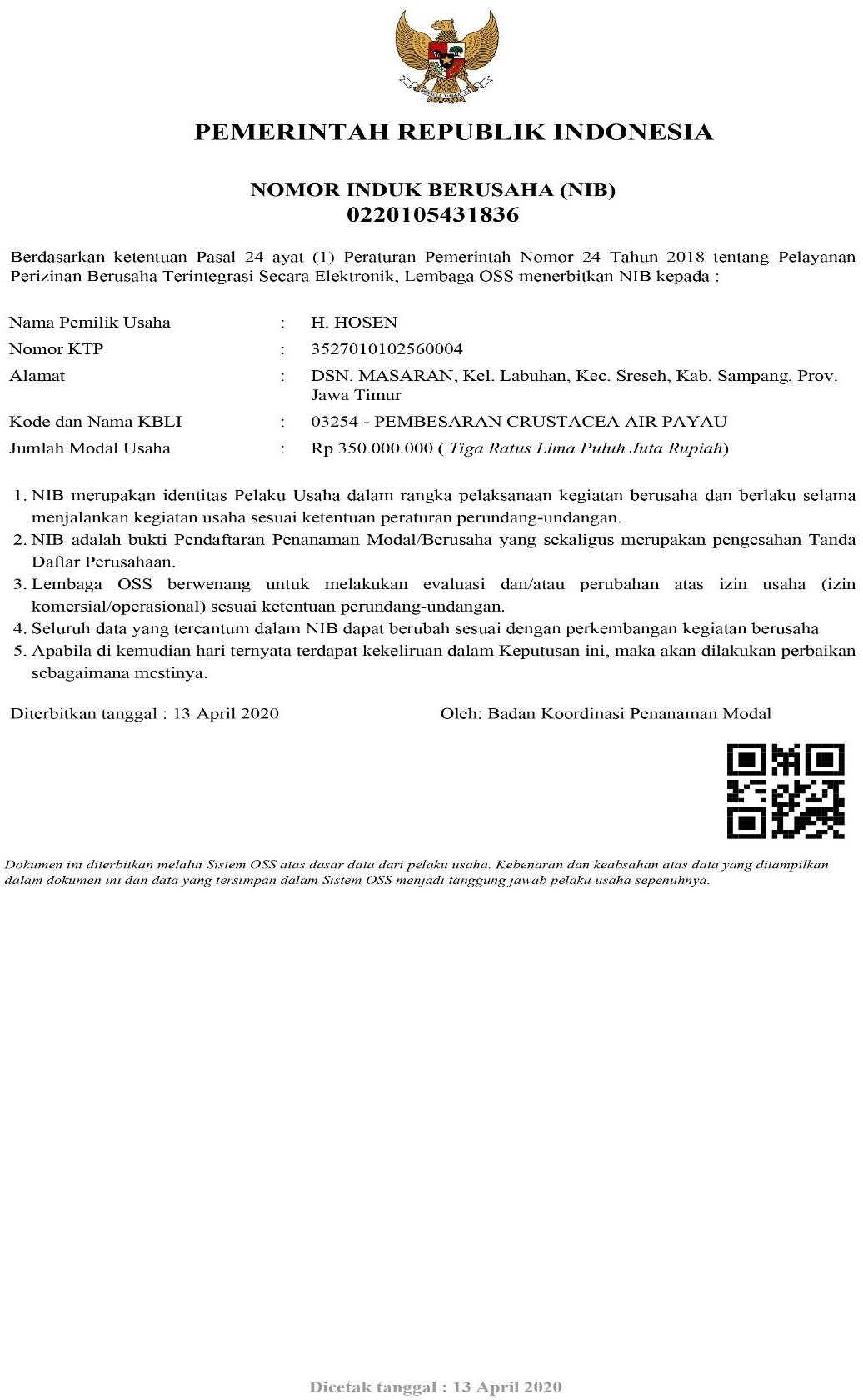 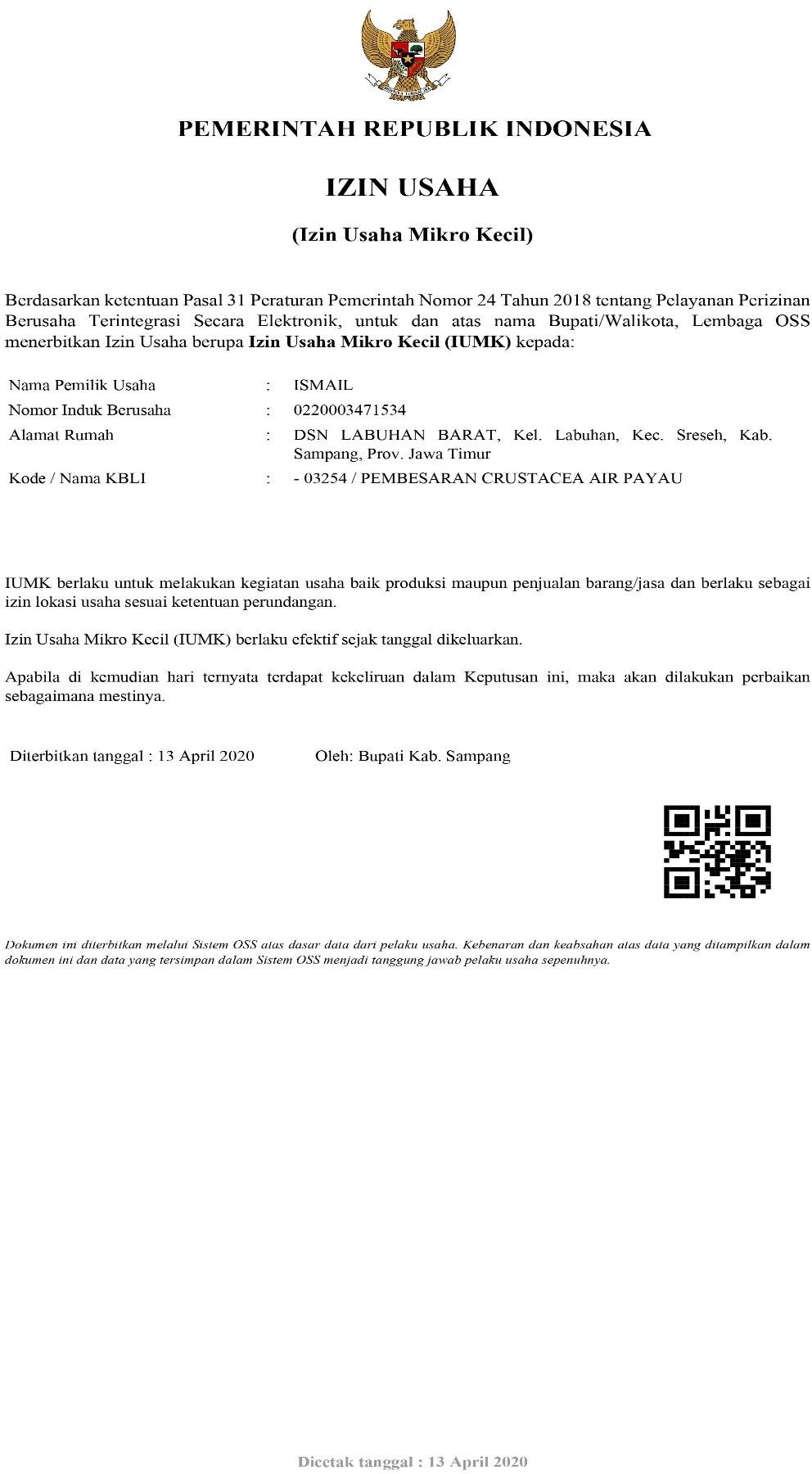 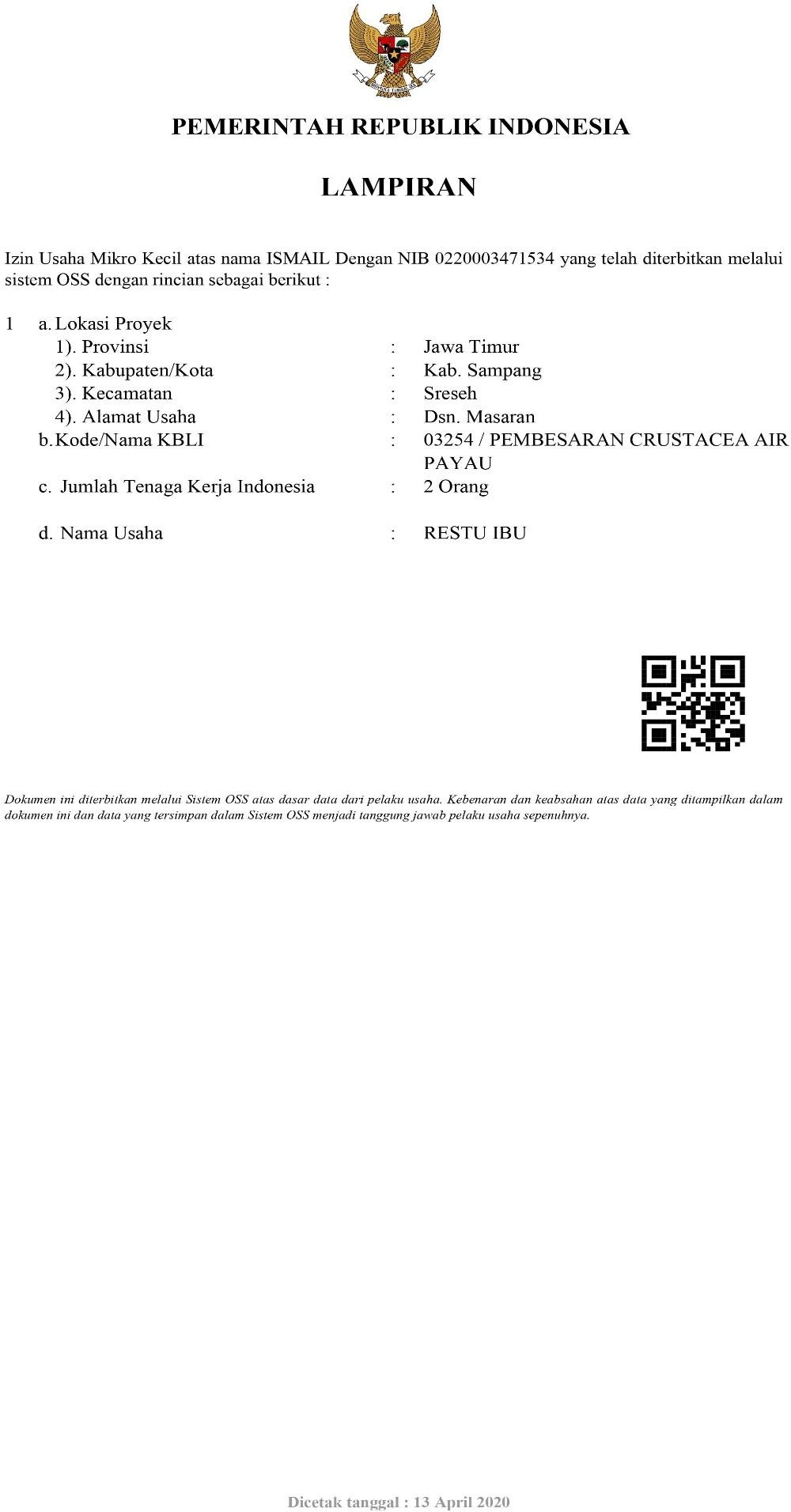 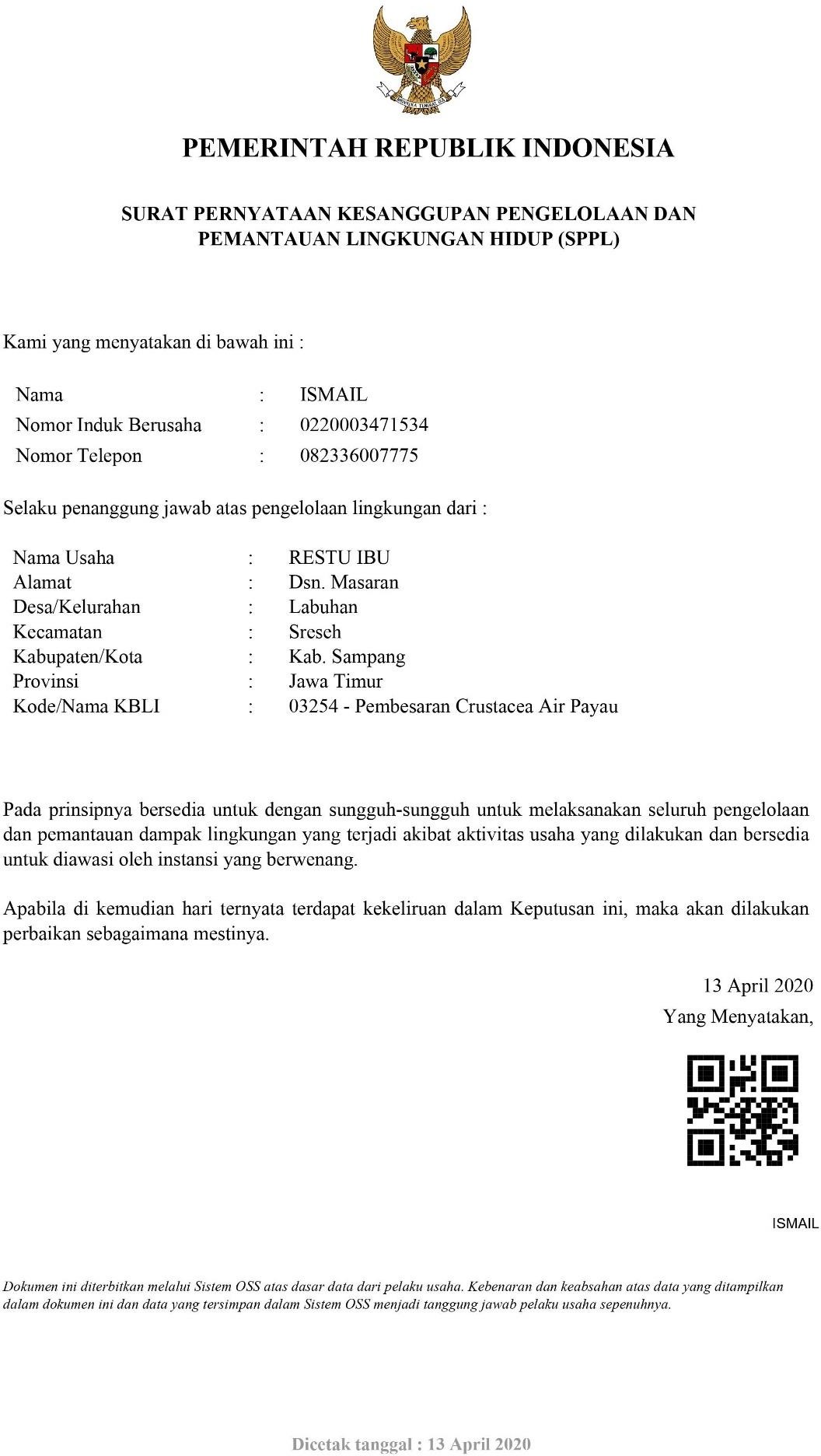 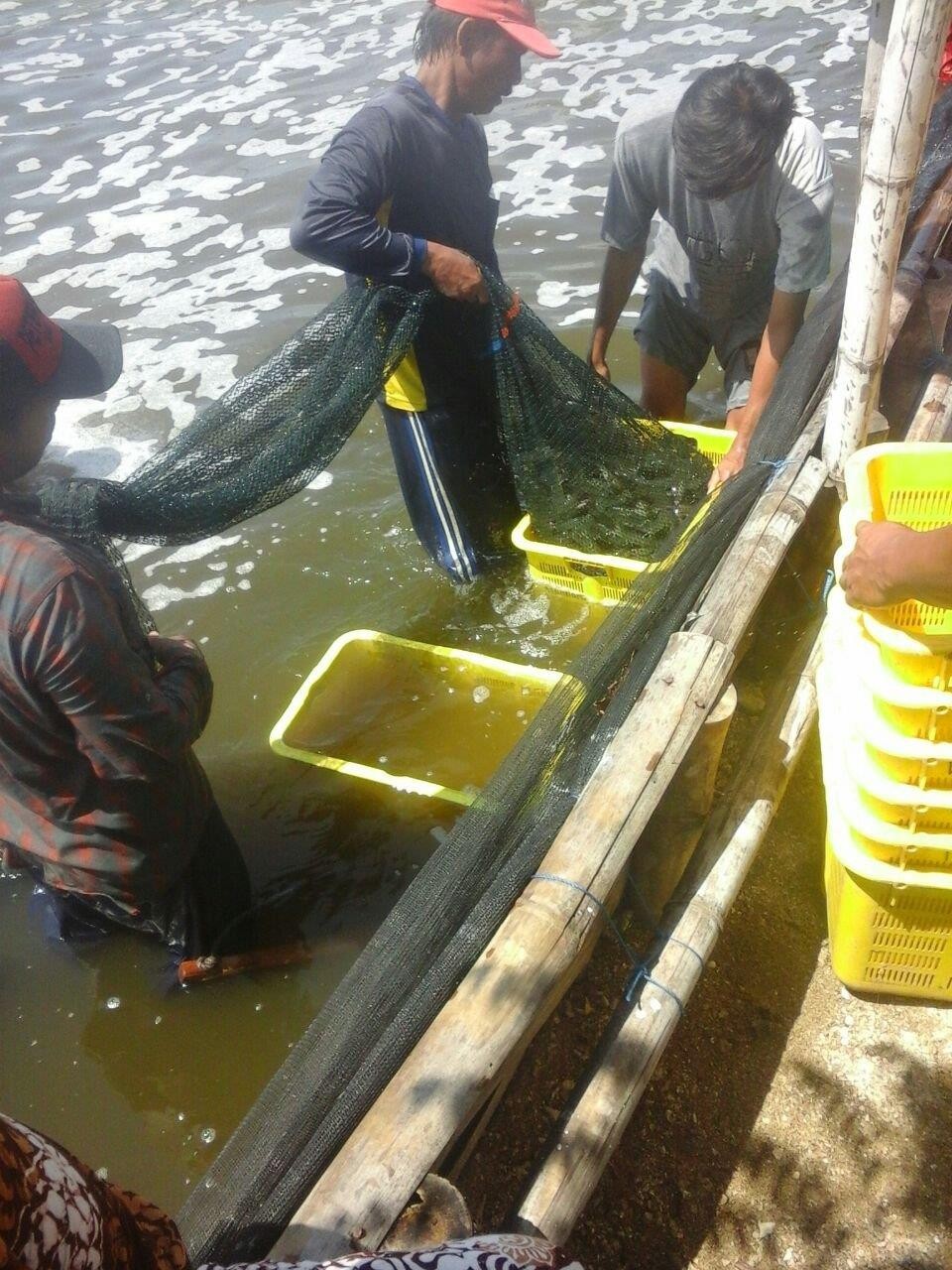 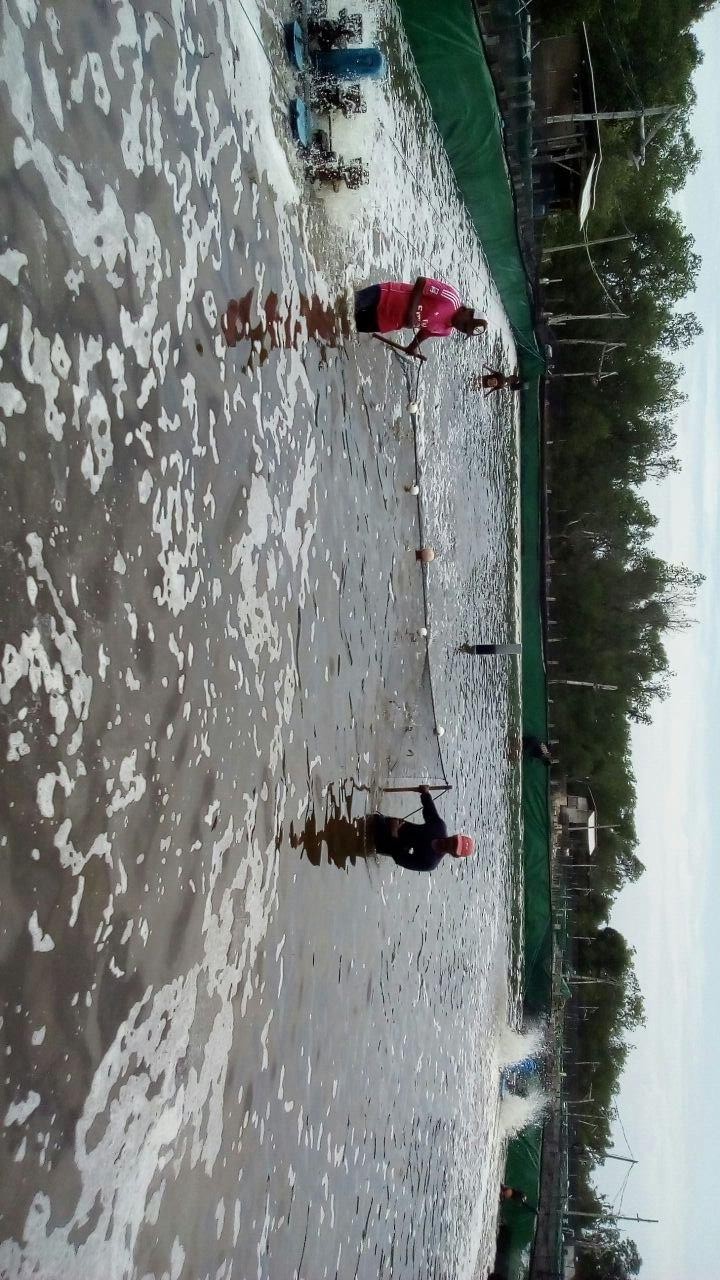 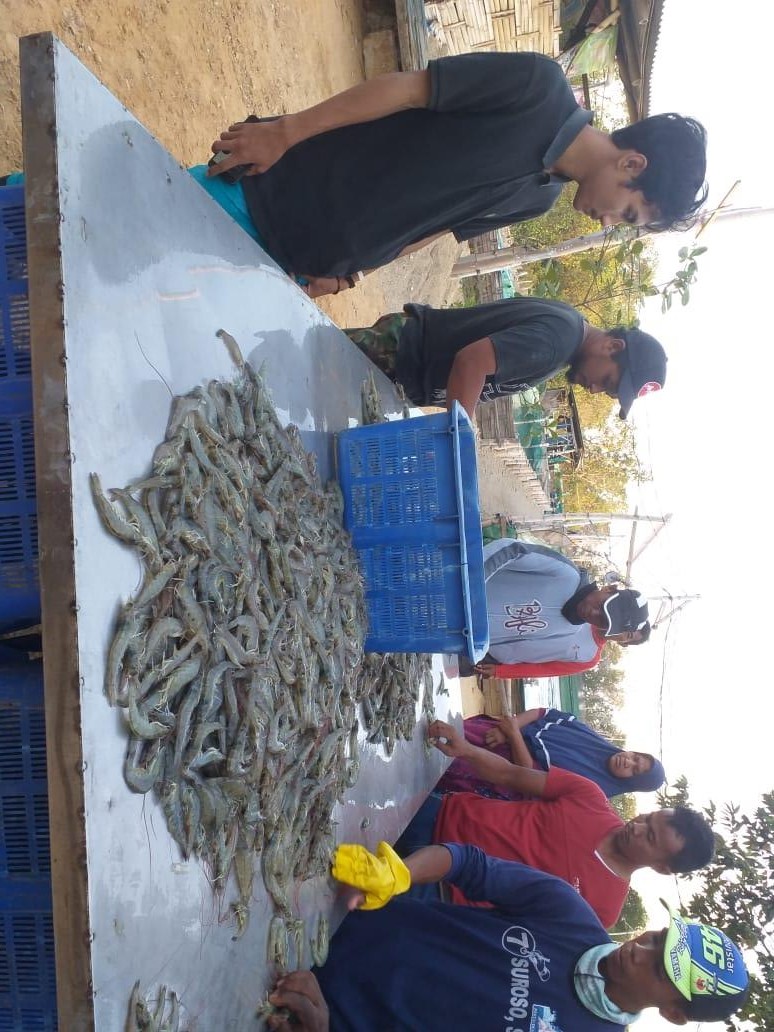 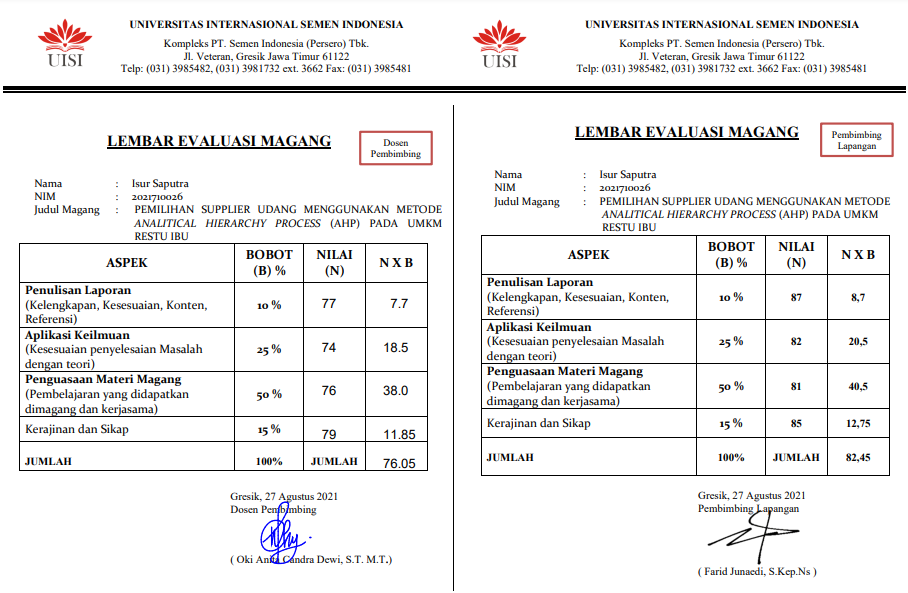 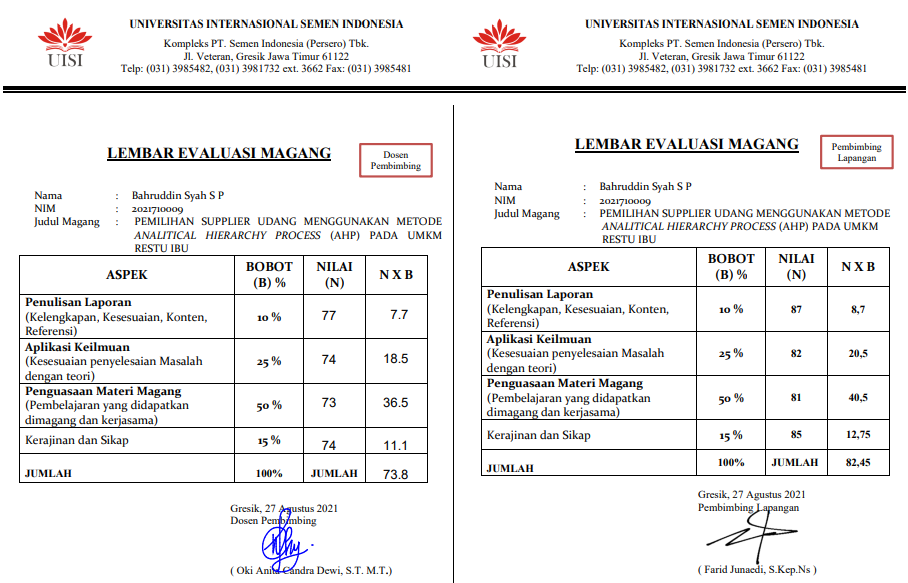 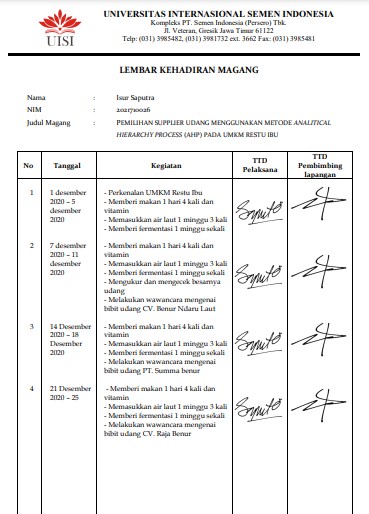 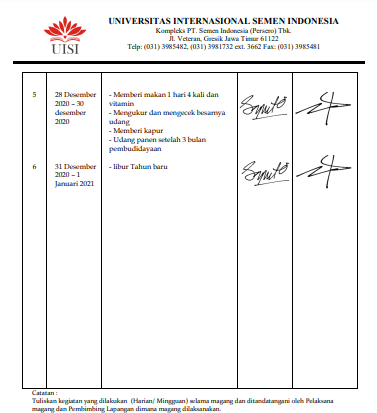 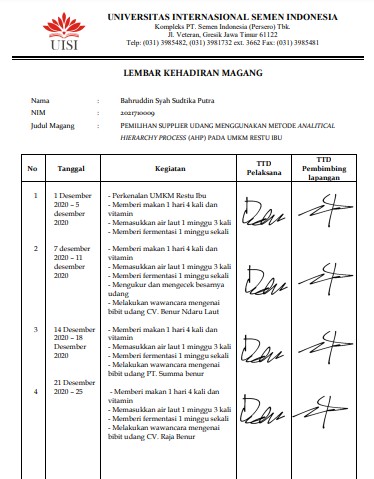 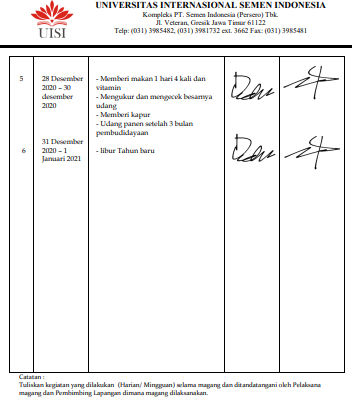 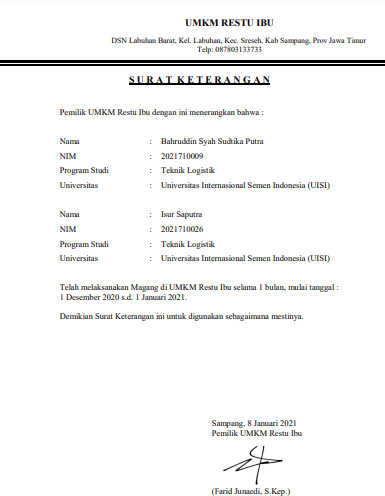 CA1A2A3A4A5A11A21A31A41A51Tingkat KepentinganDefinisiKeterangan1Sama pentingnyaDua elemen mempunyai pengaruh yang samabesar terhadap tujuan.3Sedikit lebih pentingPenilaian lebih sedikit memihak pada salahsatu elemen dibandingkan pasangannya5Lebih pentingPenilaian sangat memihak pada satu elemendibandingkan dengan pasangannya7Sangat pentingSatu	elemen	sangat	berpengaruh	dandominasinya tampak secara nyata.9Mutlak lebih pentingBukti bahwa salah satu elemen lebih penting daripada pasanganya pada tingkat keyakinantertinggi.2,4,6,8Nilai	tengah	diantarajudgement diatasNilai ini diberikan jika terdapat keraguandiantara 2 penilaian yang berdekatanKebalikanJika elemen i memiliki salah satu angka diatas ketika dibandingkan elemen j,maka memiliki nilai kebalikannya ketika dibandingkan dengan elemen iJika elemen i memiliki salah satu angka diatas ketika dibandingkan elemen j,maka memiliki nilai kebalikannya ketika dibandingkan dengan elemen iN123456789101112131415R0,000,000,580,901,121,241,321,411,451,491,511,481,561,571.59KriteriaAtribut yang berhubunganKualitasKondisi finansial, kelengkapan dokumen, kemampuan teknik,barang sesuai dengan yang dijanjikan sebelumnyaPengirimanPengiriman yang fleksibel, dsn kecepatan proses pengirimanHargaHarga yang fleksibel, dan tingkat hargaSumber dayaKemempuan yang dimiliki tenaga kerja, dan fasilitas pendukungpada produksiPelayananCepat dan tanggap merespon, dan mudah dihubungi dan mudahberkomunikasiManajemen perusahaanPembayaran pajak yang amankriteriaskalaskalaskalaskalaskalaskalaskalaskala1skalaskalaskalaskalaskalaskalaskalaskalakriteriakriteria98765432123456789kriteriaKualitasVhargaKualitasVpengirimanHargaVpengirimansupplier 1sekalasekalasekalasekalasekalasekalasekalasekala1sekalasekalasekalasekalasekalasekalasekalasekalasupplier 2supplier 198765432123456789supplier 2CV. Benur Ndaru LautvPT. Summa BenurCV. Benur NdaruLautvCV. Raja BenurPT. Summa BenurvCV. Raja Benursupplier 1sekalasekalasekalasekalasekalasekalasekalasekala1sekalasekalasekalasekalasekalasekalasekalasekalasupplier 2supplier 198765432123456789supplier 2CV. Benur Ndaru LautvPT. Summa BenurCV. Benur NdaruLautvCV. Raja BenurPT. Summa BenurvCV. Raja Benursupplier 1sekalasekalasekalasekalasekalasekalasekalasekala1sekalasekalasekalasekalasekalasekalasekalasekalasupplier 2supplier 198765432123456789supplier 2CV. Benur Ndaru LautvPT. Summa BenurCV. Benur NdaruLautvCV. Raja BenurPT. Summa BenurvCV. Raja Benurkriteriakualitashargapengirimankualitas123harga0.513pengiriman0.3333330.3333331SupplierCV. Benur NdaruLautPT. Summa BenurCV. Raja BenurCV. Benur Ndaru Laut10.1428571433PT. Summa Benur714CV. Raja Benur0.3333333330.251SupplierCV. Benur NdaruLautPT. Summa BenurCV. Raja BenurCV. Benur Ndaru Laut157PT. Summa Benur0.210.25CV. Raja Benur0.14285714341SupplierCV. Benur NdaruLautPT. Summa BenurCV. Raja BenurCV. Benur Ndaru Laut135PT. Summa Benur0.33333333312CV. Raja Benur0.20.51kriteriakualitashargapengirimankualitas123Harga0.513pengiriman0.3333330.3333331Jumlah1.8333333.3333337SupplierCV. Benur Ndaru LautPT. Summa BenurCV. Raja BenurCV. Benur NdaruLaut10.1428571433PT. Summa Benur714CV. Raja Benur0.3333333330.251Jumlah8.3333333331.3928571438SupplierCV. Benur Ndaru LautPT. Summa BenurCV. Raja BenurCV. Benur Ndaru Laut157PT. Summa Benur0.210.25CV. Raja Benur0.14285714341Jumlah1.342857143108.25SupplierCV. Benur Ndaru LautPT. Summa BenurCV. Raja BenurCV. Benur Ndaru Laut135PT. Summa Benur0.33333333312CV. Raja Benur0.20.51Jumlah1.5333333334.58nilai eigenkualitashargapengirimankualitas0.54550.60000.4286harga0.27270.30000.4286pengiriman0.18180.10000.1429nilai eigenCV. Benur Ndaru LautPT. Summa BenurCV. Raja BenurCV. Benur Ndaru Laut0.120.1025641030.375PT. Summa Benur0.840.7179487180.5CV. Raja Benur0.040.1794871790.125nilai eigenCV. Benur Ndaru LautPT. Summa BenurCV. Raja BenurCV. Benur Ndaru Laut0.7446808510.50.8484848PT. Summa Benur0.148936170.10.030303CV. Raja Benur0.1063829790.40.1212121nilai eigenCV. Benur Ndaru LautPT. Summa BenurCV. Raja BenurCV. Benur Ndaru Laut0.6521739130.666666670.625PT. Summa Benur0.2173913040.222222220.25CV. Raja Benur0.1304347830.111111110.125nilai eigenkualitashargapengirimanjumlahrata ratakualitas0.54550.60000.42861.57400.524675harga0.27270.30000.42861.00130.333766pengiriman0.18180.10000.14290.42470.141558nilai eigenCV. Benur Ndaru LautPT. Summa BenurCV. Raja Benurjumlahrata rataCV. Benur Ndaru Laut0.120.1025641030.3750.5975640.199188PT. Summa Benur0.840.7179487180.52.0579490.685983CV. Raja Benur0.040.1794871790.1250.3444870.114829nilai eigenCV. Benur Ndaru LautPT. Summa BenurCV. Raja Benurjumlahrata rataCV. Benur NdaruLaut0.7446808510.50.84848482.0931660.697722PT. Summa Benur0.148936170.10.0303030.2792390.09308CV. Raja Benur0.1063829790.40.12121210.6275950.209198nilai eigenCV. Benur Ndaru LautPT. Summa BenurCV. Raja Benurjumlahrata rataCV. Benur Ndaru Laut0.6521739130.666666670.6251.9438410.647947PT. Summa Benur0.2173913040.222222220.250.6896140.229871CV. Raja Benur0.1304347830.111111110.1250.3665460.122182lamda3.065368CI0.032684lamda3.534008954CI0.267004477lamda1.867738CI-0.56613lamda2.027939CI-0.48603lamda3.065368CI0.032684CR0.056352lamda2.027939CI-0.48603CR-0.83798SupplierRankingCV. Benur Ndaru Laut0.429107PT. Summa Benur0.423525CV. Raja Benur0.147367